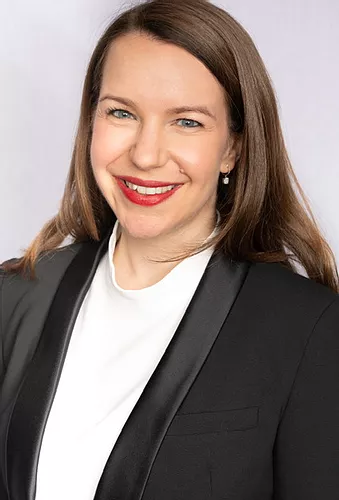 BioSarah Clarke was called to the bar in 2009 and commenced her practice in commercial litigation at a multinational Bay Street firm.  In 2015 she founded Clarke Child & Family Law, a firm that specializes in child protection and advancing the rights of First Nations communities, parents, and children. Sarah is a panel member with the Office of the Children’s Lawyer and represents children facing secure treatment applications. Sarah is often called upon to share her expertise in the areas of Indigenous and child protection law.  She has been a speaker of note at conferences across the country, including the recent Ontario Bar Association’s “Advanced Issues In Child Protection” (2021) and the “Assembly of First Nation’s Virtual Gathering on Jordan’s Principle” (2021).  She is also an Adjunct Lecturer at the Queen’s University Faculty of Law, where she teaches “Aboriginal Child Welfare”.Sarah's efforts and dedication are continually recognized; among her accolades are a Platinum Zenith Award from L’Expert Magazine and a place on Canadian Lawyer Magazine’s “Top 25 Most Influential Lawyers in Canada” (2016). Sarah also received the Ontario Bar Association President's Award as a member of the Caring Society legal team (2017).